CALENDAR KEYLN-Life Night, a youth night for teens in 9-12 grade 6-7:30pm (including Mass at the parish)TOB-Theology of the Body for Teens (9-12 grade) 6-7:30pmFNL-Friday Night Live-A time of fun, fellowship, and prayer (6-8 grade) 7-8:15pmLL-Lifeline (8-12 grade) 6-9:30pmWFC-Winter Faith Camp-An exciting camp style retreat (8-12 grade)EFC-Extreme Faith Camp (8-12 grade)FF-Faith Formation (6-10 grade)/Open Youth Room 5-6:30pmSH-Summer Hoopla-A time of fun, fellowship, and prayer-TBD (6-12 grade)AW-Ash WednesdaySB-Spring Break2023 Youth Ministry Calendar2023 Youth Ministry Calendar2023 Youth Ministry Calendar2023 Youth Ministry Calendar2023 Youth Ministry Calendar2023 Youth Ministry Calendar2023 Youth Ministry Calendar2023 Youth Ministry Calendar2023 Youth Ministry Calendar2023 Youth Ministry Calendar2023 Youth Ministry Calendar2023 Youth Ministry Calendar2023 Youth Ministry Calendar2023 Youth Ministry Calendar2023 Youth Ministry Calendar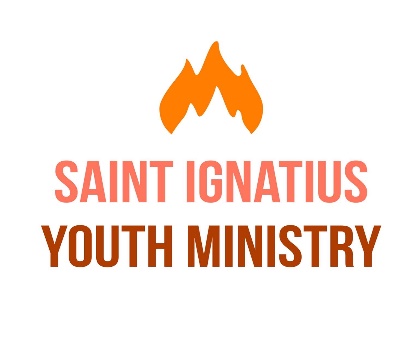 JanuaryJanuaryJanuaryJanuaryJanuaryJanuaryJanuaryFebruaryFebruaryFebruaryFebruaryFebruaryFebruaryFebruaryMarchMarchMarchMarchMarchMarchMarchSuMoTuWeThFrSaSuMoTuWeThFrSaSuMoTuWeThFrSa1234567  FF234  FF2348910FF1213145LN7  FF9FNL115LN7FF91011151617FF192021121314FF161718121314FF16FNL18222324FF26272819LN21AW23WFCWFC19TOB21SB232425293031WFC2728262728FF3031AprilAprilAprilAprilAprilAprilAprilMayMayMayMayMayMayMayJuneJuneJuneJuneJuneJuneJuneSuMoTuWeThFrSaSuMoTuWeThFrSaSuMoTuWeThFrSaLNTOB2FF4561232TOB4FF678789FF1112134TOB6789EFC91011FF13141514TOB16171819HSEFCEFCEFCEFCEFCEFCEFC1716TOB18FF2021222122232425FNL2718192021222324232425FF27FNL292829303125TOB27SH293030JulyJulyJulyJulyJulyJulyJulySuMoTuWeThFrSa123456789TOB11SH1314151617181920212223TOB25SH2728293031